IEEE P802.11
Wireless LANsIEEE 802.11md REVmd CRC Telecon Wednesday May 13, 2020 16:00-18:00 ETCalled to order at 4:05pm ET by the TG Chair Dorothy STANLEY (HPE)Review Patent and Participation PolicyNo Issues noted.Attendance: -please log with IMAT:About 16 attendees reported by WebExMissing from IMAT: None reportedReview Agenda: 11-20/535r13:https://mentor.ieee.org/802.11/dcn/20/11-20-0535-13-000m-2020-april-july-teleconference-agendas.docx The draft agenda for the teleconferences is below:1.       Call to order, attendance, and patent policya.       Patent Policy: Ways to inform IEEE: Cause an LOA to be submitted to the IEEE-SA (patcom@ieee.org); orProvide the chair of this group with the identity of the holder(s) of any and all such claims as soon as possible; or Speak up now and respond to this Call for Potentially Essential PatentsIf anyone in this meeting is personally aware of the holder of any patent claims that are potentially essential to implementation of the proposed standard(s) under consideration by this group and that are not already the subject of an Accepted Letter of Assurance, please respond at this time by providing relevant information to the WG Chair                                      b.      Patent, Participation slides: See slides 5-12 in https://mentor.ieee.org/802.11/dcn/20/11-20-0308-00-000m-2020-march-tgmd-agenda.pptx 2.  Editor report – Emily QI/Edward AU 3.  Comment resolution:a)	2020-05-13 Wednesday 4-6pm Eastern 2 hours i.	PHY CIDs – Michael MONTEMURROii.	GEN CIDs – Jon ROSDAHL4.       AOB5. AdjournDiscussion of AgendaNo comments on proposed agendaNo objection to updated Agenda see R14Editor Report – Emily QI (Intel)https://mentor.ieee.org/802.11/dcn/17/11-17-0920-26-000m-802-11revmd-editor-s-report.ppt https://mentor.ieee.org/802.11/dcn/19/11-19-2156-09-000m-revmd-sponsor-ballot-comments.xls First update since January – doc 11-17/092r26 – PowerPoint editor report.D3.3 now in the members area with a redline and clean draft version.A word version is also available.Master CID Spreadsheet is 11-19/2156r9 now posted. Includes all comment resolutions through May 8th and will be the basis for the motions on May 15th.Also, a document that tracks the motions for those motions not related to a particular CID is in doc11-19/1839r2:https://mentor.ieee.org/802.11/dcn/19/11-19-1839-02-000m-tgmd-motion-tracking.xlsxThere are about 297 CIDs left to process out of the total 820 submitted.In the PHY group, the “duplicate” are really just related to another comment and used as an easy way to use the database to track them.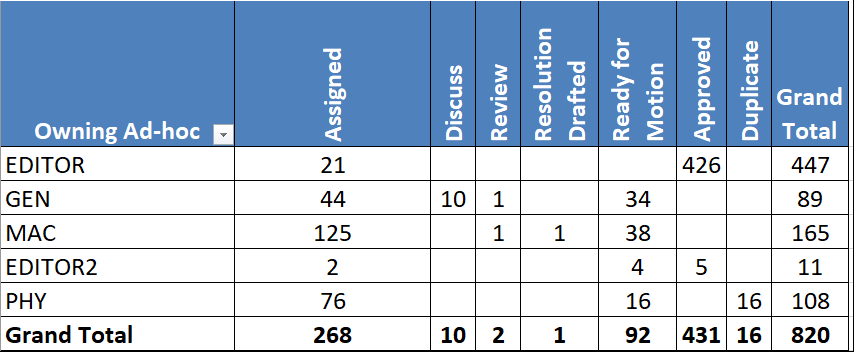 Review PHY CIDCID 4756 (PHY)Review commentSubmission required to resolve.  This is a global change request.A DMG/TDLS experts may be needed to help determine which “awake window” is of which type.Suggested to have Mark RISON work with Solomon TRAININ.If no submission, it will be rejected for insufficient detail.CID 4721 (PHY)Review commentThis is a global change request.This was discussed in the past.  We will want to review the discussion before we revisit this CID.Assign to Michael MONTEMURROCID 4720 (PHY)Review CommentCID 1505 Follow-upAssign to Mark RISONSubmission Required, if no submission is created, the CID will be rejected for insufficient details.CID 4712 (PHY)Review CommentThis is a global change request.There are 100 instances of “relay STA” and 42 changes need to be made plus a set of changes for “relay AP” as well.A request for “plain text” of the draft.  (“.txt”) version.Assign to Mark RISONSubmission Required, if no submission is created, the CID will be rejected for insufficient details In looking at a few examples, the context is sufficient to know that the “relay STA” is a S1G STA.P307.46 – the second paragraph starts with “A relay STA” the context is clear.Discussion on the value of making the proposed change. 71 instances of “relay AP” and 3 to 12 do not start with “S1G”.Joseph LEVY noted in the chat window:Joseph LEVY (InterDigital) to everyone: I don't see a need for changes to be made in Clause 5 to change relay AP to S1G relay AP.  The non-Clause 5 instances there are only 2 (search yields 3, but one is at a line break and is really S1G relay AP) - the 2 are in the MIB, and probably don't need to be corrected.  CID 4710 (PHY)Review commentChanges requested – “non-NDP frame” to “non-NDP-CMAC frame”Request to assign to Youhan KIMHe will review and bring back a proposed resolution.Request to have a submission that identifies the number of instances posted to the reflector.CID 4629 (PHY)Review commentAssign to Mark RISONSubmission Required, if no submission is created, the CID will be rejected for insufficient details CID 4630 (PHY)	Note assigned to Mark RISONSimilar to 4629CID 4569 (PHY)Review commentChange of field names is not done easily.Assign CID to Youhan KIMCID 4523 (PHY)Review commentAssigned to Mark RISON and change comment group to Insufficient detail.Submission Required, if no submission is created, the CID will be rejected for insufficient details CID 4446 (PHY) Review comment Location was not indicated in the CID. The claim is that is 6 instances need be adjusted. "AGC training field" -- no such field; This should be changed to "AGC field".  Also, should be "an AGC" not "a AGC" Proposed resolution: ACCEPTED (PHY: 2020-05-13 20:51:06Z) Note to Editor: 6 instances, the article issue is on P3131.61 (in D3.0). No objection – Mark Ready for Motion.CID 4423 (PHY) Review Comment Duration time vs time duration; there are about 31 instances. Need to examine them one by one as there are cases where the change may not make sense. Discussion on how the changes could be made and the value of the different variations. Need submission – Assigned to Mark RISONCID 4395 (PHY) Review comment Discussion on the proposed change. There are ~11 instances of "current ESS", but this is not defined Need to look at each analysis.  Look to change to “associated ESS” rather than "ESS of which the STA is a member" as an alternative.  This discussion will be taken offline. Assign to Mark RISON – CID 4341 (PHY) Review comment A global change request is being made. Changing “S1G MCS” to “S1G-MCS” Related to CID 4340 (PHY) P3326.28 was one location where the hyphen was in the first instance and without hyphen. There are places that the “MCS” does not have a PHY qualifier, and we need to look at what the proper PHY qualifier should be. CID 4341 just adds hyphens  Proposed resolution: ACCEPTED (PHY: 2020-05-13 21:08:15Z)– No objection – Mark Ready for Motion. CID 4340 (PHY) needs to be careful as there are places where MCS is fine by itself.CID 4340 Assigned to Mark RISON; Submission required; if no submission is created, the CID will be rejected for insufficient detailsCID 4325 (PHY) Review comment Assigned to Mark HAMILTON Time frame for review not identified. Need priority to review soon.CID 4314 (PHY) Review Comment Discussion on what the change should be made.ACTION ITEM: Mark RISON to contact Dan and Jouni about this CID as there are only 4 instances of concern.CID 4301 (PHY) Review Comment Assigned to Mark RISON to identify the locations for the text insertions. From Mark RISON Chat window: CID 4301.  In D3.2 Add
When MAX-ACCESS is read-only, the MIB attribute value may be updated by the PLME and read from the
MIB attribute by management entities. When MAX-ACCESS is read-write, the MIB attribute may be read
and written by management entities but shall not be updated by the PLME.
at 2868.34, 2896.35 [also fix the font size at 2896.30], 2954.20, 2966.62, 3124.21, 3478.60 ACTION ITEM Michael M. to craft proposed resolution for later consideration from input. {Post Mtg input by email from Michael MONTEMURRO: Proposed Resolution: REVISED. Relative to draft 3.2, add the following paragraph at 2868.34, 2896.35 [also fix the font size at 2896.30], 2954.20, 2966.62, 3124.21, and 3478.60:  "When MAX-ACCESS is read-only, the MIB attribute value may be updated by the PLME and read from the MIB attribute by management entities. When MAX-ACCESS is read-write, the MIB attribute may be read and written by management entities but shall not be updated by the PLME."}4298 (PHY) Review Comment Assigned to Mark RISON – Similar to 4299 – move to Insufficient Details comment group. Submission Required, if no submission is created, the CID will be rejected for insufficient details CID 4299 (PHY): This is very similar to CID 4298 (PHY).  Resolve them together.  Both are insufficient detail, unless a submission is done.CID 4293 (PHY) Review comment Assigned to Mark RISON - move to Insufficient Details comment group. Submission Required, if no submission is created, the CID will be rejected for insufficient details CID 4286 (PHY) Review Comment Concern with a value to make the change. ACTION ITEM: Mark RISON to contact Jouni about this CID Discussion on possible change to “EAP authentication”. Review the definition IEEE 802.1X authentication and Extensible Authentication Protocol. Discussion on getting more review and thought before changes of this type to be done. Identification of places that should not change – p2551.26 and 2634.58. More detail would be required to evaluate the CID resolution. Consistency is really important, and any change should consider the consistency as a prime point.4277 (PHY) Review Comment Assign to Mark RISON: move to Insufficient Details comment group. Submission Required, if no submission is created, the CID will be rejected for insufficient details4266 (PHY) Review Comment Assign to Mark RISON: move to Insufficient Details comment group. Submission Required, if no submission is created, the CID will be rejected for insufficient detailsCID 4179 (PHY) Review Comment Similar to CID 4178 (PHY) – Proposed change 4179: Change "BSSID of the target AP" to "BSSID of the target AP's BSS"There about 20 occurrences of “BSSID of”. Discussion on if the BSSID is a property of an AP/STA or just the BSS. The term “BSSID” does not seem to have a definition in clause 3. Use of BSSID with something other than AP/STA seems ok. Concern on the number of occurrences: about 19-20. Proposed resolution CID 4179: ACCEPTED (PHY: 2020-05-13 21:48:54Z) Note to Editor: there are 19 instances.No objection – Mark Ready for MotionCID 4178 (PHY)Similar to 4179 Already assigned to Mark R.  Need submission for other similar/related changes, beyond CID 4179 (such as "current AP") P2349.48 has the context for question about TDLS relative to the CID. 	TDLS only works when in the same BSSID (BSS) This CID will fix-up the TDLS- STA and current STA related items ACTION ITEM: Michael Montemurro - all the PHY “Duplicate field” needs to be cleared before any of the marked PHY Comments are moved to other AdHoc Groups.Review Agenda for Friday:See Agenda file: doc 11-20/535r14:https://mentor.ieee.org/802.11/dcn/20/11-20-0535-14-000m-2020-april-july-teleconference-agendas.docx Reviewed the Draft Motions that have been prepared for Friday.Request to get doc 11-20/435r3 posted right away.Adjourned at 6pm IEEE 802.11md REVmd CRC Telecon Friday May 15, 2020 10:00-12:00 ETCalled to order at 10:04 am ET by the TG Chair Dorothy STANLEY (HPE)Review Patent and Participation PolicyNo Issues noted.Attendance: -please log with IMAT:About 28 attendees reported by WebExMissing from IMAT: None reportedReview Agenda: 11-20/535r14:https://mentor.ieee.org/802.11/dcn/20/11-20-0535-14-000m-2020-april-july-teleconference-agendas.docx The draft agenda for the teleconferences is below:1.       Call to order, attendance, and patent policya.       Patent Policy: Ways to inform IEEE: Cause an LOA to be submitted to the IEEE-SA (patcom@ieee.org); orProvide the chair of this group with the identity of the holder(s) of any and all such claims as soon as possible; or Speak up now and respond to this Call for Potentially Essential PatentsIf anyone in this meeting is personally aware of the holder of any patent claims that are potentially essential to implementation of the proposed standard(s) under consideration by this group and that are not already the subject of an Accepted Letter of Assurance, please respond at this time by providing relevant information to the WG Chair                                      b.      Patent, Participation slides: See slides 5-12 in https://mentor.ieee.org/802.11/dcn/20/11-20-0308-00-000m-2020-march-tgmd-agenda.pptx 2.  Editor report – Emily QI/Edward AU 3.  Comment resolution:a)	2020-05-15 Friday 10 am Eastern 2 hours i.	Motionsii. Teleconference minutes motion – April 15 – May 8 minutes: Move to approve the following minutes documents:April 15-17 https://mentor.ieee.org/802.11/dcn/20/11-20-0619-01-000m-telecon-minutes-for-revmd-crc-april-15-and-17-2020.docx April 21-24 https://mentor.ieee.org/802.11/dcn/20/11-20-0640-03-000m-telecon-minutes-for-revmd-crc-april-21-24-2020.docx April 29-May 1 https://mentor.ieee.org/802.11/dcn/20/11-20-0685-02-000m-telecon-minutes-for-revmd-crc-april-29-may-1-2020.docx May 6-8 https://mentor.ieee.org/802.11/dcn/20/11-20-0713-02-000m-telecon-minutes-for-revmd-crc-may-6-8-2020.docx a. Moved: b. Seconded: c. Result: iii.	Motion 186: PHY CIDs – 15 CIDsApprove comment resolutions included in “PHY Motion E” tab in https://mentor.ieee.org/802.11/dcn/20/11-20-0145-11-000m-sb1-revmd-phy-sec-comments.xlsxb. Moved: c. Seconded: d. Result:  iv.	Motion 18x: MAC CIDs – 38 CIDsApprove comment resolutions included in the "Motion MAC-AO" tab in: https://mentor.ieee.org/802.11/dcn/17/11-17-0927-59-000m-revmd-mac-comments.xls b. Moved: c. Seconded: d. Result: v.	Motion 18x: GEN CIDs – 34 CIDsApprove comments included in the “Motion GEN After April 15” tab in https://mentor.ieee.org/802.11/dcn/20/11-20-0147-10-000m-sb1-revmd-gen-comments.xls b. Moved: c. Seconded: d. Result: vi.	Motion 18x: Editor2 CIDs -9 CIDsApprove the comment resolutions included in the “Motion-EDITOR2-R” and “Motion-EDITOR2-S” tabs in https://mentor.ieee.org/802.11/dcn/19/11-19-2160-10-000m-revmd-editor2-standards-association-ballot-comments.xlsx b. Moved: c. Seconded: d. Result:   vii.	Motion 1xx:  Additional deprecated changes in the MIBIncorporate the text changes in https://mentor.ieee.org/802.11/dcn/20/11-20-0657-01-000m-proposed-text-change-related-to-the-description-of-a-deprecated-object.docx into the TGmd draftb. Moved:c. Seconded: d. Result: viii.	Motion 1xx:  Additional changes to drop eligible languageIncorporate the text changes under “Proposed additional changes:” on page 26 in https://mentor.ieee.org/802.11/dcn/20/11-20-0435-03-000m-resolutions-for-some-comments-on-11md-d3-0-sb1.docx into the TGmd draftb. Moved:c. Seconded: d. Result: ix.	Motion 1xx:  Additional “inclusive” clarificationIncorporate the text changes under “Proposed additional changes:” on page 27 in https://mentor.ieee.org/802.11/dcn/20/11-20-0435-03-000m-resolutions-for-some-comments-on-11md-d3-0-sb1.docx  into the TGmd draftMoved:Seconded: Result: x.	Motion 1xx: Change resolution to CID 4043 Dynamic EIFSResolve CID 4043 as “Revised” with a resolution of “Incorporatethe text changes in https://mentor.ieee.org/802.11/dcn/20/11-20-0458-01-000m-resolution-to-cid-4043.docx into the TGmd draft.b. Moved: Tomo Adachic. Seconded: Jon Rosdahld. Result:xi.	Motion 1xx:  Privacy for password identifiersResolve CID 4731 as “Revised” with a resolution of “Incorporate the text changes https://mentor.ieee.org/802.11/dcn/20/11-20-0543-02-000m-privacy-for-password-identifiers.docx into the TGmd draft”b. Moved:c. Seconded: d. Result: ii.	Comment resolutioniii.	Stephen MCCANN – CID 4100, 4338, 4339  https://mentor.ieee.org/802.11/dcn/20/11-20-0654-02-000m-cid-4100-proposed-resolution.doc   iv.	Alfred ASTERJADHI– CIDs 4441, 4443 11-20-0446v.	Graham SMITH – CIDs 4444 11-20-3674.       AOB5. AdjournDiscussion of Agenda:Defer consideration of CID 4731 – until after NehruRequest to do Nehru first after MotionAdd doc 11-20/745No objection for the adjustmentsSee R15 of the Agenda docEditor ReportNo new update since Wednesday.No questionsMotions:Teleconference minutes motion – April 15 – May 8 minutes: Move to approve the following minutes documents:April 15-17: https://mentor.ieee.org/802.11/dcn/20/11-20-0619-01-000m-telecon-minutes-for-revmd-crc-april-15-and-17-2020.docx April 21-24: https://mentor.ieee.org/802.11/dcn/20/11-20-0640-03-000m-telecon-minutes-for-revmd-crc-april-21-24-2020.docx April 29-May 1: https://mentor.ieee.org/802.11/dcn/20/11-20-0685-02-000m-telecon-minutes-for-revmd-crc-april-29-may-1-2020.docx May 6-8: https://mentor.ieee.org/802.11/dcn/20/11-20-0713-02-000m-telecon-minutes-for-revmd-crc-may-6-8-2020.docx Moved:  Jon ROSDAHLSeconded: Emily QIResult for Telecon Motion: 22-0-3 – Motion PassesMotion 186: PHY CIDs – 15 CIDsApprove comment resolutions included in “PHY Motion E” tab in 11-20/145r11: <https://mentor.ieee.org/802.11/dcn/20/11-20-0145-11-000m-sb1-revmd-phy-sec-comments.xlsx>Moved: Michael MONTEMURROSeconded: Jon ROSDAHLDiscussion: A Voiced concern on 4232, 4233 and 4719Status of CIDs reviewedResult Motion #186:  20-1-6 Motion passesMotion 187: MAC CIDs – 38 CIDsApprove comment resolutions included in the "Motion MAC-AO" tab in 11-20/927r59: <https://mentor.ieee.org/802.11/dcn/17/11-17-0927-59-000m-revmd-mac-comments.xls> except for CID 4155 and 4159Discussion – Question on doc 1564r5 – looking to ensure proper document is listed in motion resolutions. CID 4155Review Doc 11-19/1564r4 – CID 4159 Pull CID 4155 and 4159 from motion.Moved: Stephen MCCANNSeconded: Menzo WENTINKResult Motion #187: Approved by Unanimous Consent – Motion PassesMotion 188: MAC CIDs –1 CIDsApprove comment resolutions for CID 4159  in the "Motion MAC-AO" tab in 11-17/0927r59:<https://mentor.ieee.org/802.11/dcn/17/11-17-0927-59-000m-revmd-mac-comments.xls>.Moved: Michael MontemurroSeconded: Assaf KASHERDiscussion: Desire to take more time was expressed.Motion to Table Motion #188: Mark RISON; 2nd: Menzo WENTINKNo objection to table the motion – Motion is tabled.Motion 189: GEN CIDs – 34 CIDsApprove comments included in the “Motion GEN After April 15” tab in https://mentor.ieee.org/802.11/dcn/20/11-20-0147-10-000m-sb1-revmd-gen-comments.xls Moved: Jon ROSDAHLSeconded: Edward AUDiscussion: NoneResult Motion #189: Approved by Unanimous Consent – Motion PassesMotion 190: Editor2 CIDs -9 CIDsApprove the comment resolutions included in the “Motion-EDITOR2-R” and “Motion-EDITOR2-S” tabs in https://mentor.ieee.org/802.11/dcn/19/11-19-2160-10-000m-revmd-editor2-standards-association-ballot-comments.xlsx Moved: Edward AUSeconded: Jon ROSDAHLDiscussion – review status of CIDs being updated and require new motion.Result Motion #190: Approved by Unanimous Consent – Motion PassesMotion 191:  Additional deprecated changes in the MIBIncorporate the text changes in https://mentor.ieee.org/802.11/dcn/20/11-20-0657-01-000m-proposed-text-change-related-to-the-description-of-a-deprecated-object.docx into the TGmd draftMoved: Stephen MCCANNSeconded: Edward AUDiscussion: NoneResult Motion #191:  Approved by Unanimous Consent – Motion PassesMotion 192:  Additional changes to drop eligible languageIncorporate the text changes under “Proposed additional changes:”  on page 26 in https://mentor.ieee.org/802.11/dcn/20/11-20-0435-03-000m-resolutions-for-some-comments-on-11md-d3-0-sb1.docx  into the TGmd draft Moved: Mark RISONSeconded: Stephen MCCANNDiscussion: NoneResult Motion #192: Approved by Unanimous Consent – Motion PassesSkip the proposed next motion: “Additional “inclusive” clarification” Not ready for motionMotion 193: Change resolution to CID 4043 Dynamic EIFSResolve CID 4043 as “Revised” with a resolution of “Incorporate the text changes in https://mentor.ieee.org/802.11/dcn/20/11-20-0458-01-000m-resolution-to-cid-4043.docx into the TGmd draft. Moved: Menzo WENTINK Seconded: Jon Rosdahl Result Motion #193: Approved by Unanimous Consent – Motion PassesReview doc 11-20/745r0 – Nehru Bhandaru (Broadcom)https://mentor.ieee.org/802.11/dcn/20/11-20-0745-00-000m-identifier-privacy-summary.pptx    Review submission describing the problem and backgroundActual textual proposal is in 11-20/0746r0https://mentor.ieee.org/802.11/dcn/20/11-20-0746-00-000m-identifier-privacy-mechanism.docx Review summary of proposed algorithm and cost/benefits.Review of the remaining open issues and proposed next stepsRequest to have people review 11-20/746Discussion – Discussion on method of downgrade protection in this proposal vs 11-20/543r2.https://mentor.ieee.org/802.11/dcn/20/11-20-0543-02-000m-privacy-for-password-identifiers.docxPrivacy issues have been discussed many times, and concern that TGmd may or may not be the right place.Discussion on which frames need protection in this matter.Concern expressed on TOFU (Trust On First Use) method of attack.Proposed continue the discussion on May 29thRequest to have feedback exchanged on reflector.Review doc 11-20/654r2 – CID 4100, 4338, 4339 - Stephen MCCANNhttps://mentor.ieee.org/802.11/dcn/20/11-20-0654-02-000m-cid-4100-proposed-resolution.docCID 4100 (GEN), 4338 (PHY) and 4339 (PHY)Review CommentReview submission discussionDiscussion may be missing “frame” or not. Capitalization may not be needed to change about 311 occurrences.What is the difference between “GAS Query” and “GAS Query Request”?It seems there are only 15 occurrences of “GAS Query Request”.Review proposed changes – Group Addressed GAS without Query.GAS Request (60 instances) and also GAS QueryEffort to minimize work to address the CIDs. Updates made in 802.11aq.  GAS Query refers to the contents in the frames.  It would be a lot of work to rewrite, but these changes may be a good step forward. Capitalization style discussed. Proposed Resolution: REVISED (GEN: 2020-05-15 15:10:00Z) Change the following in D3.0:“GAS Query” to “GAS” at 583.24, 2416.1, 2416.62“GAS Query” to “GAS Query Request” at 1477.49, 1484.43, 1540.16, 1542.3, 1572.54, 1573.51, 2411.6, 2411.44, 2416.42, 2417.39, 2417.44, 2417.47, 2418.16, 2418.21, 2419.5, 2422.39, 2423.21, 2424.18, 2429.19, 2518.8, 2520.11“GAS query” to “GAS Query Request” at 2412.3, 2413.3The sentences at 1538.45, 1572.54 to “The Query Request field is a generic container whose value is formatted in accordance with the protocol identified in the Advertisement Protocol element.”The sentence at 1540.14, 1542.21, 1573.50 to “The Query Response field is a generic container whose value is formatted in accordance with the protocol specified in the Advertisement Protocol element.” The resolution will be updated – there is a possible change for 2416.62Update Proposed Resolution for CID 4100 (GEN), 4338 (PHY) and 4339 (PHY): REVISED (PHY: 2020-05-15 15:21:36Z) - Incorporate the changes in document https://mentor.ieee.org/802.11/dcn/20/11-20-0654-03-000m-cid-4100-proposed-resolution.doc which clarify the terminology for specification of GAS query protocol requirements. Mark Ready for MotionReview doc 11-20/446r2 - CIDs 4441, 4443 - Alfred ASTERJADHI (Qualcomm Inc.)https://mentor.ieee.org/802.11/dcn/20/11-20-0446-02-000m-assorted-comment-resolutions.docx CID 4441 and 4443 (MAC)Review CommentsReview proposed changes.Discussion on the change conflicting with the “e.g.”Discussion on the “trigger” usage may be ambiguous.Make Change from “frame trigger” to “frame solicits” in proposed changes.Note NDP Sync seems to be covered, but question on other types of sync that may be needed.  Explanation on reverse direction grant was given as an example.Proposed Resolution: Revised; Incorporate the changes in doc 11-20/446r3 <https://mentor.ieee.org/802.11/dcn/20/11-20-0446-03-000m-assorted-comment-resolutions.docx>Mark Ready for MotionThere is plenty of time to review before motionReview document 11-20/367 - CIDs 4444 Graham SMITH https://mentor.ieee.org/802.11/dcn/20/11-20-0367-03-000m-resolution-of-cid-4444.docxHe has dropped, but we will review the document in his absence.CID 4444 (MAC)Review CommentDiscussion on adding “polled” in front of TXOP.See D3.0 - p1844-1845 for context discussion.Request to hear from Graham SMITH on this topic.Discussion on the DIFS vs PIFS starting points.Discussion on the way the random backoff is calculated.  The Hybrid nature of HDCF was noted.The use for CAPs access with PIFS was thought to be the expected behaviour.The basis of the comment is that HC also covers EDCA operation, but EDCA does not use these kinds of PIFS access, so need to clarify this is for HC when doing HCCA operationNote that HC applies to both EDCA and HCCA modes of operation. The comment is asked to clarify that the PIFS behavior is only valid if the HC is doing HCCA.ACTION ITEM: Menzo to get with Graham for update/clarification.Review Agenda for Next TeleconsSee 11-20/535r15https://mentor.ieee.org/802.11/dcn/20/11-20-0535-15-000m-2020-april-july-teleconference-agendas.docx2020-05-20 Wednesday 4-6pm Eastern 2 hours Edward AU – CID 4505, 4216, 4201, https://mentor.ieee.org/802.11/dcn/20/11-20-0371-05-000m-resolution-for-cmmg-mac-related-cids-4217-4218-and-4250.docx   Mark RISON – including CIDs 4512, 4516, 4353, 4413, 4501, 4767 https://mentor.ieee.org/802.11/dcn/20/11-20-0435-02-000m-resolutions-for-some-comments-on-11md-d3-0-sb1.docx  Mark RISON - CIDs – see https://mentor.ieee.org/802.11/dcn/20/11-20-0639-04-000m-selected-rison-discussion-cids.xlsx 2020-05-20 Wednesday 4-6pm Eastern 2 hours Edward AU – CID 4505, 4216, 4201, https://mentor.ieee.org/802.11/dcn/20/11-20-0371-05-000m-resolution-for-cmmg-mac-related-cids-4217-4218-and-4250.docx   Mark RISON – including CIDs 4512, 4516, 4353, 4413, 4501, 4767 https://mentor.ieee.org/802.11/dcn/20/11-20-0435-02-000m-resolutions-for-some-comments-on-11md-d3-0-sb1.docx  Mark RISON - CIDs – see https://mentor.ieee.org/802.11/dcn/20/11-20-0639-04-000m-selected-rison-discussion-cids.xlsx For the CIDs pulled todayCID 4155 and 4159 review next week. ACTION ITEM: Mark RISON to prepare response. Adjourned 12:02pmPost Meeting Note:Current Status after the motions today:295 CIDs remain that are not “Ready for Motion or Approved”.References:May 13:https://mentor.ieee.org/802.11/dcn/20/11-20-0535-13-000m-2020-april-july-teleconference-agendas.docxhttps://mentor.ieee.org/802.11/dcn/20/11-20-0308-00-000m-2020-march-tgmd-agenda.pptxhttps://mentor.ieee.org/802.11/dcn/17/11-17-0920-26-000m-802-11revmd-editor-s-report.ppthttps://mentor.ieee.org/802.11/dcn/19/11-19-2156-09-000m-revmd-sponsor-ballot-comments.xlshttps://mentor.ieee.org/802.11/dcn/19/11-19-1839-02-000m-tgmd-motion-tracking.xlsxhttps://mentor.ieee.org/802.11/dcn/20/11-20-0535-14-000m-2020-april-july-teleconference-agendas.docxMay 15:https://mentor.ieee.org/802.11/dcn/20/11-20-0535-14-000m-2020-april-july-teleconference-agendas.docxhttps://mentor.ieee.org/802.11/dcn/20/11-20-0308-00-000m-2020-march-tgmd-agenda.pptxPrevious Minutes Motion: April 15-17: https://mentor.ieee.org/802.11/dcn/20/11-20-0619-01-000m-telecon-minutes-for-revmd-crc-april-15-and-17-2020.docx April 21-24: https://mentor.ieee.org/802.11/dcn/20/11-20-0640-03-000m-telecon-minutes-for-revmd-crc-april-21-24-2020.docx April 29-May 1: https://mentor.ieee.org/802.11/dcn/20/11-20-0685-02-000m-telecon-minutes-for-revmd-crc-april-29-may-1-2020.docx May 6-8: https://mentor.ieee.org/802.11/dcn/20/11-20-0713-02-000m-telecon-minutes-for-revmd-crc-may-6-8-2020.docx Motion 186: PHY CIDshttps://mentor.ieee.org/802.11/dcn/20/11-20-0145-11-000m-sb1-revmd-phy-sec-comments.xlsxMotion 187: MAC CIDshttps://mentor.ieee.org/802.11/dcn/17/11-17-0927-59-000m-revmd-mac-comments.xlsMotion 188: MAC CIDs – (tabled)https://mentor.ieee.org/802.11/dcn/17/11-17-0927-59-000m-revmd-mac-comments.xlsMotion 189: GEN CIDs – https://mentor.ieee.org/802.11/dcn/20/11-20-0147-10-000m-sb1-revmd-gen-comments.xls Motion 190: Editor2 CIDshttps://mentor.ieee.org/802.11/dcn/19/11-19-2160-10-000m-revmd-editor2-standards-association-ballot-comments.xlsxMotion 191:  Additional deprecated changes in the MIBhttps://mentor.ieee.org/802.11/dcn/20/11-20-0657-01-000m-proposed-text-change-related-to-the-description-of-a-deprecated-object.docxMotion 192:  Additional changes to drop eligible languagehttps://mentor.ieee.org/802.11/dcn/20/11-20-0435-03-000m-resolutions-for-some-comments-on-11md-d3-0-sb1.docx  Motion 193: Change resolution to CID 4043 Dynamic EIFShttps://mentor.ieee.org/802.11/dcn/20/11-20-0458-01-000m-resolution-to-cid-4043.docxhttps://mentor.ieee.org/802.11/dcn/20/11-20-0745-00-000m-identifier-privacy-summary.pptxhttps://mentor.ieee.org/802.11/dcn/20/11-20-0746-00-000m-identifier-privacy-mechanism.docxhttps://mentor.ieee.org/802.11/dcn/20/11-20-0543-02-000m-privacy-for-password-identifiers.docxhttps://mentor.ieee.org/802.11/dcn/20/11-20-0654-02-000m-cid-4100-proposed-resolution.dochttps://mentor.ieee.org/802.11/dcn/20/11-20-0446-02-000m-assorted-comment-resolutions.docxhttps://mentor.ieee.org/802.11/dcn/20/11-20-0367-03-000m-resolution-of-cid-4444.docxTelecon Minutes for REVmd CRC- May 13-15, 2020 Telecon Minutes for REVmd CRC- May 13-15, 2020 Telecon Minutes for REVmd CRC- May 13-15, 2020 Telecon Minutes for REVmd CRC- May 13-15, 2020 Telecon Minutes for REVmd CRC- May 13-15, 2020 Date:  2020-05-20Date:  2020-05-20Date:  2020-05-20Date:  2020-05-20Date:  2020-05-20Author(s):Author(s):Author(s):Author(s):Author(s):NameAffiliationAddressPhoneemailJon RosdahlQualcomm Technologies, Inc.10871 N 5750 WHighland, UT 84003+1-801-492-4023jrosdahl @ ieee.orgTGmd5/13Au, Kwok ShumHuawei Technologies Co.,  LtdTGmd5/13Coffey, JohnRealtek Semiconductor Corp.TGmd5/13Derham, ThomasBroadcom CorporationTGmd5/13Fischer, MatthewBroadcom CorporationTGmd5/13Goodall, DavidMorse MicroTGmd5/13Hervieu, LiliCable Technology Laboratories, Inc.TGmd5/13Kim, YouhanQualcomm IncorporatedTGmd5/13Kumar, ManishMarvell Semiconductor, Inc.TGmd5/13Kwon, Young HoonNXP SemiconductorsTGmd5/13Levy, JosephInterDigital, Inc.TGmd5/13Lv, kaiyingMediaTek Inc.TGmd5/13Montemurro, MichaelBlackBerryTGmd5/13Qi, EmilyIntel CorporationTGmd5/13RISON, MarkSamsung Cambridge Solution CentreTGmd5/13Rosdahl, JonQualcomm Technologies, Inc.TGmd5/13Stanley, DorothyHewlett Packard EnterpriseTGmd5/15Asterjadhi, AlfredQualcomm IncorporatedTGmd5/15Au, Kwok ShumHuawei Technologies Co., LtdTGmd5/15Bhandaru, NehruBroadcom CorporationTGmd5/15Coffey, JohnRealtek Semiconductor Corp.TGmd5/15Derham, ThomasBroadcom CorporationTGmd5/15Eitan, AlecsanderQualcomm IncorporatedTGmd5/15Hamilton, MarkRuckus WirelessTGmd5/15Harkins, DanielAruba Networks, Inc.TGmd5/15Henry, JeromeCisco Systems, Inc.TGmd5/15Jiang, JinjingApple, Inc.TGmd5/15Kasher, AssafQualcomm IncorporatedTGmd5/15Kim, JeongkiLG ELECTRONICSTGmd5/15Kneckt, JarkkoApple, Inc.TGmd5/15Kwon, Young HoonNXP SemiconductorsTGmd5/15Malinen, JouniQualcomm IncorporatedTGmd5/15McCann, StephenBlackBerryTGmd5/15Montemurro, MichaelBlackBerryTGmd5/15Qi, EmilyIntel CorporationTGmd5/15RISON, MarkSamsung Cambridge Solution CentreTGmd5/15Rosdahl, JonQualcomm Technologies, Inc.TGmd5/15Smith, GrahamSR TechnologiesTGmd5/15Stacey, RobertIntel CorporationTGmd5/15Stanley, DorothyHewlett Packard EnterpriseTGmd5/15Thakore, DarshakCable Television Laboratories Inc. (CableLabs)TGmd5/15Trainin, SolomonQualcomm IncorporatedTGmd5/15Venkatesan, GaneshIntel CorporationTGmd5/15Wentink, MenzoQualcomm IncorporatedTGmd5/15Wu, TianyuApple, Inc.Owning Ad-hocAssignedDiscussReviewReady for MotionApprovedDuplicateGrand TotalEDITOR21520541GEN43101155MAC1272129EDITOR222PHY7421793Grand Total267101552017820